Formulari i Aplikimit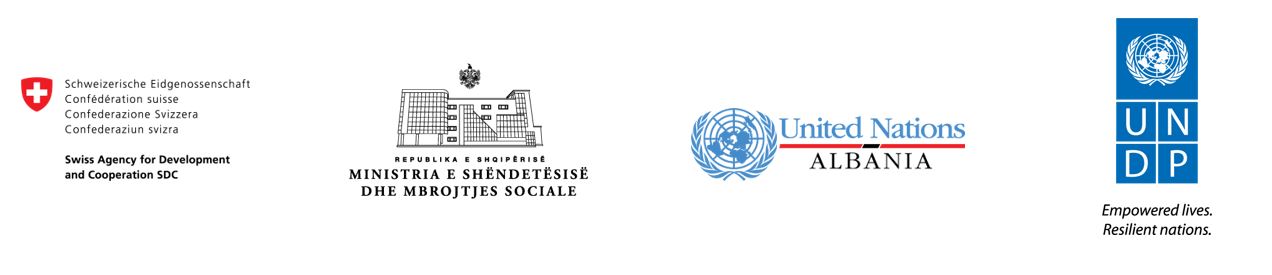 “PRAKTIKAT MË TË MIRA NË OFRIMIN E SHËRBIMEVE TË KUJDESIT SHOQËROR”PJESA E PARË: TË DHËNA PËR SHËRBIMIN1. Emërtimi i shërbimit 			______________________________________2. Emri i ofruesit të Shërbimit			______________________________________2. Viti i fillimit të shërbimit 			______________________________________3. Adresa			                        ______________________________________4. Personi i kontaktit 				______________________________________   (emër mbiemër, cel, e-mail)5. Shërbim në nivel  Bashki Rajonal Kombëtar6. Financimi Publik Jopublik (donatorë) Publik dhe donatorë7. Tipi i shërbimit Parashoqëror Komunitar Rezidencial I specializuar8. Përfitues të shërbimit                 		_____________________________________9. Numri mesatar i përfituesve në vit           _____________________________________10. Profesionistët Numri total i personelit ________ Numri i personelit me kohë të plotë (full time) ____________ Numri i personelit me kohë të pjesshme (part time) ____________ Numri i profesionistëve që ofrojnë shërbim _________ Specifikoni formimin e profesionistëve (p.sh punonjës social, psikolog etj.)___________________________________________________________________________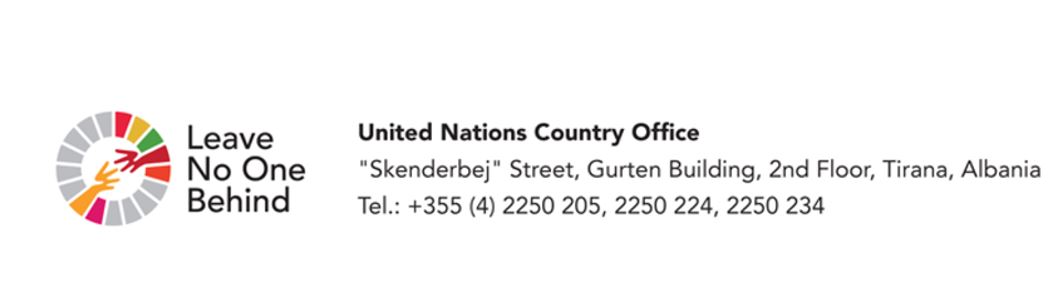 11. Shërbimi ofrohet: Me pagesë Pa pagesë Edhe me pagesë, edhe pa pagesë12. Përshkruaj shërbimin (synimi/et e shërbimit, grupi/grupet në nevojë që përfitojnë nga shërbimi/shërbimet, shërbimet që ofrohen si pjesë e tij) – max. 1500 karaktere (me hapsirë)PJESA E DYTË:  SHËRBIMI SI PJESË E SISTEMIT TË SHËRBIMEVE TË KUJDESIT SHOQËRORKONTEKSTIPolitikat kombëtare në fushën e mbrojtjes sociale i gjejmë në Strategjinë Kombëtare të Mbrojtjes Sociale 2015-2020. Strategjia reflekton angazhimet e Qeverisë Shqiptare në fushën e Mbrojtjes Sociale duke synuar që t’i sigurojë çdo qytetari shqiptar pavarësisht të ardhurave, origjinës, moshës, gjinisë, etnisë, edukimit, orientimit seksual, identitetit kulturor, bindjeve politike e fetare, shërbime publike cilësore. Tre janë politikat që përbëjnë bazën e kësaj strategjie mbi të cilat synohet të mundësohet mbrojtje, përfshirje dhe rintegrim social për personat dhe familjet e prekura nga varfëria, si dhe individë në situatë vulnerabiliteti. E përbashkëta e tre politikave qëndron në lidhjen që krijohet tashmë midis programit të pagesave cash me shërbimet e kujdesit shoqëror të cilat në thelb duhet të luajnë një rol kyç për përmirësimin e cilësisë së jetës së individëve, familjeve dhe komuniteteve në nevojë, për fuqizimin dhe riintegrimin e tyre në jetën ekonomike dhe sociale. Zbutja dhe lehtësimi i varfërisë, duke mundësuar mbulimin më të mirë të familjeve dhe individëve të varfër dhe ekstremisht të varfër, përmirësimin e shenjestrimit të tyre, rritjen e transparencës dhe shmangien e abuzivitetit në skemën e Ndihmës Ekonomike, si dhe lidhjen me shërbime të integruara dhe skemat e punësimit, me qëllim riintegrimin social të tyre.Përmirësimi i cilësisë së jetesës së personave me aftësi të kufizuara, nëpërmjet vlerësimit biopsiko-social, bazuar në standardet ndërkombëtare të klasifikimit të aftësisë së kufizuar, duke ndërthurur skemën e pagesave në Cash me shërbime të integruara, me qëllim integrimin në jetën shoqërore dhe ekonomike.Zhvillimi i shërbimeve të kujdesit social, bazuar në parimet e decentralizimit dhedeinstitucionalizimit, për përfshirjen e grupeve vulnerabël në programet e Mbrojtjes Sociale, si dhe inkurajon pjesëmarrjen e plotë dhe efektive në shoqëri.Ngritja dhe funksionimi i sistemit të shërbimeve të kujdesit shoqëror mundësohet nga ndërhyrje të koordinuara të strukturave kombëtare, njësive të qeverisjes vendore në partneritet me donatorë dhe ofrues jopublik të shërbimeve të kujdesit shoqëror. Në përputhje me ligjin 121/2016 “Për shërbimet e kujdesit shoqëror në Republikën e Shqipërisë”, shërbimet e kujdesit shoqëror janë një sistem i integruar dhe i organizuar përfitimesh dhe lehtësish, të cilat ofrohen nga profesionistë të fushave përkatëse të subjekteve publike ose jopublike, me qëllim sigurimin e mirëqenies, pavarësisë dhe përfshirjes shoqërore të individëve e të familjeve që kanë nevojë për kujdes shoqëror. Ligji ka përcaktuar gjithashtu kategoritë përfituese të shërbimeve të kujdesit shoqëror, duke qartësuar se “Përfitues i shërbimeve të kujdesit shoqëror është subjekti, individi ose familja, që përmbush kushtet për të përfituar të drejtat nga shërbimi shoqëror”. Shporta e shërbimeve të kujdesit shoqëror është rregulluar përmes Vendimit të Këshillit të Ministrave nr. 518, datë 4.9.2018 “Për shërbimet e kujdesit shoqëror komunitar e rezidencial, kriteret, procedurat për përfitimin e tyre dhe masën e shumës për shpenzime personale për përfituesit e shërbimit të organizuar”. Në përputhje me këtë VKM shërbimet e kujdesit shoqëror organizohen në tre grupe:Shërbime parashoqërore: informimi dhe këshillimi, ndërhyrja e hershme, këshillimi on-line;Shërbime në komunitet: shërbimi në familje, alternativ, multifunksional, ditor dhe gjysmëditor, i emergjencës 72-orëshe, i strehimit të mbrojtur për të pastrehët.Shërbime rezidenciale afatgjata dhe shërbime të specializuara.Organet publike në nivel vendor sigurojnë planifikimin në planet sociale dhe realizimin e shportës bazë të shërbimeve kumunitare të kujdesit shoqëror, në mënyrë uniforme, duke zbatuar kriteret për përfitimin e shërbimit dhe dokumentacionin e nevojshëm për kualifikimin e individit si përfitues i tij.Shërbimet e kujdesit shoqëror ofrohen nga personat juridikë publikë apo jopublikë, të licencuar për këtë qëllim, ndërkohë që në përputhje me legjislacionin kombëtar Bashkia është struktura përgjegjëse për ngritjen dhe funksionimin e sistemit të shërbimeve të kujdesit shoqëror në nivelin komunitar. Bashkia ka përgjegjësinë (i) për të identifikuar nevojat për shërbime në përputhje me hartën e vunerabilitetit (grupet dhe individët e identifikuar në nevojë për shërbime dhe shtrirjen e tyre në territor); (ii) për të planifikuar shportën bazë të shërbimeve (iii) për të hartuar Planin Social Vendor; (iv) programuar buxhetet vendore, si dhe (v) kontraktuar ofrimin e shërbimeve të kujdesit shoqëror me anë të procedurave të prokurimit, sipas legjislacionit në fuqi për prokurimin publik; Në nivelin e qarkut, Këshilli i qarkut harton planin social rajonal të bashkërenduar me planet sociale të njësive të qeverisjes vendore.  Kryetari i qarkut vendos ofrimin e shërbimeve të specializuara në bashkërendim rajonal të rasteve për shërbimet e kujdesit shoqëror të vendosura në nivel rajonal.Financimi i Planeve Sociale mundësohet përmes Fondit Social i cili në përputhje me nenin 47 të ligjit përbëhet nga: të ardhurat vjetore nga Buxheti i Shtetit; financime jashtëbuxhetore nga organizata vendase apo të huaja ose persona të tjerë; të ardhurat nga zbatimi i tarifave për shërbime të ndryshme të kujdesit shoqëror; të ardhurat nga burimet e veta dhe nga pasuritë që zotëron ministria përgjegjëse për çështjet sociale; të ardhurat nga burimet e veta dhe nga pasuritë që zotëron bashkia.Një nga parimet e përcaktuara në ligj është ai i partneritetit. Funksionimi i sistemit të shërbimeve shoqërore bazohet në një bashkëpunim të ngushtë midis qeverisjes qendrore dhe vendore, si financues kryesorë të shërbimeve shoqërore me organizatat jofitimprurëse dhe subjektet e tjera jopublike, që kanë në objekt të veprimtarisë së tyre ofrimin e shërbimeve shoqërore për individët dhe familjet që kanë nevojë për kujdes shoqëror. Siç shihet Bashkia ka rolin lider në ngritjen dhe funksionimin e sistemit të shërbimeve të kujdesit shoqëror, por që sistemi të jetë funksional është i nevojshëm ndërveprimi mes pjesëve të këtij sistemi:Në ngritjen dhe financimin e shërbimeve është i nevojshëm ndërveprimi me ofrues shërbimesh kujdesi shoqëror për të shmangur kostot e panevojshme dhe maksimalizuar shportën e shërbimeve që adreson nevojat e identifikuara të grupeve vulnerabël.Në identifikimin, referimin dhe ofrimin e shërbimit të kujdesit shoqëror ndërveprimi është sa domosdoshmëri për të adresuar nevojat e individëve në nevojë për shërbime, aq sa edhe detyrim ligjor. Specifikisht VKM nr. 518 datë 4.9.2018 “Për shërbimet e kujdesit shoqëror komunitar dhe rezidencial, kriteret, procedurat për përfitimin e tyre dhe masën e shumës për shpenzime personale për përfituesit e shërbimit të organizuar” përcakton procedurat për miratimin e marrjes së shërbimit të kujdesit shoqëror (Kreu III I VKM). Sipas këtyre procedurave për përfshirjen e individit në shërbimin e kujdesit shoqëror, me përjashtim të rasteve të emergjencës, procesi përfshin:Siç shihet nga grafiku procesi kërkon ndërveprimin e strukturave përgjegjëse për shërbimet e kujdesit shoqëror të Bashkisë me ofruesin e shërbimit. Ky i fundit pas miratimit të marrjes së shërbimit për individin në nevojë punon me plan individual i cili bazohet në objektiva konkrete për zhvillimin/mirëqënien e individit përmes shërbimeve. Ecuria e planit, rishikimi i tij dhe vlerësimi për përfundimin e marrjes së shërbimit janë pjesë e detyrimeve të ofruesit të shërbimit. Në përputhje me nevojat e vlerësuara të individit dhe rastit specifik punonjësi social i ofruesit te sherbimit ndërvepron me punonjësin social të njësisë që ka marrë iniciativën për marrjen e shërbimit. Kur marrja e shërbimit vlerësohet nga profesionistët e ofruesit te shërbimit se duhet të përfundojë, punonjësi social i qendrës informon punonjësin social të NJVNR ku banon individi/familja e tij. Ky i fundit vijon me monitorimin e gjendjes së individit/mbyll rastin nëse vlerësimi i kryer tregon që individi nuk ka të nevojshëm mbështetjen apo përkujdesjen në komunitet apo familje. APLIKIMIKriteri 1. Praktika e mirë demonstron ndikim ose kontribuon drejtpërdrejtë në zbatimin e politikave kombëtare1. Në përmbushjen e cilës/ave politikë/a kombëtare kontribuon praktika e mirë/shërbimi? (mund të zgjidhni më shume së një alternativë) Shërbimi mundëson riintegrim social të përfituesve të Ndihmës Ekonomike Shërbimi është pjesë e paketës së integruar të shërbimeve për personat me aftësi të kufizuara që kombinon shërbimet e kujdesit social me pagesat në Cash Shërbimi është pjesë e sistemit të integruar të shërbimeve të kujdesit social në njësinë e qeverisjes vendore. Asnjërës, specifiko tjetër ________________________Kriteri 2. Praktika e mirë ka target të qartë dhe përfituesit janë grupe vulnerabël2. Cili/cilët nga grupet në vijim janë përfitues të shërbimit të kujdesit shoqëror që ju ofroni? (mund të zgjidhni më shume së një alternativë) familjet dhe çdo fëmijë, si dhe fëmija që gëzon mbrojtje ndërkombëtare në Republikën e Shqipërisë,  sipas legjislacionit në fuqi për azilin;  fëmijë në nevojë për mbrojtje dhe /ose pa kujdes prindëror; personat me aftësi të kufizuara;  të rriturit me probleme sociale;  viktimat e dhunës, trafikimit;  varësisë së provuar ndaj drogës e alkoolit;  vajzat shtatzëna apo prindi i vetëm i një fëmije deri në moshën njëvjeçare;  të miturit dhe të rinjtë në konflikt me ligjin, që kanë përfunduar periudhën e dënimit;  viktimat e abuzimit seksual; të moshuarit në nevojë; tjetër, specifiko _____________________Kriteri 3. Praktika e mirë i përket një ose disa tipeve të shërbimeve të kujdesit shoqëror 3. Cilit tip të shërbimit të kujdesit shoqëror i përket shërbimi që ju ofroni? (mund të zgjidhni më shume së një alternativë) Informim dhe këshillim; Ndërhyrja e hershme;   Shërbim në familje;  Shërbim i përkujdesjes alternative për fëmijët pa kujdes prindëror; Shërbim multifunksional (Qendër multifunksionale); Qendër ditore për fëmijë;  Qendër ditore për personat me aftësi të kufizuara;  Qendër ditore për të moshuarit; Shërbim i emergjencës 72 orë për viktima të dhunës në familje dhe fëmijët;  Shërbim i emergjencës 72 orë për fëmijët pa kujdes prindëror/ të dhunuar; Shërbim i emergjencës 72 orë për të moshuarit apo individë të braktisur në situatë rruge; Shërbim për të pastrehët; Shërbim i strehimit të mbrojtur për viktima të dhunës në familje;  Shërbim i strehimit të mbrojtur për viktimat e trafikimit;  Shërbimi i strehimit të mbrojtur për personat me aftësi të kufizuara;  Qendër Zhvillimi për PAK deri në 21 vjeç;   Strehim afatgjatë për personat me aftësi të kufizuara;  Strehim afatgjatë për të moshuarit dhe të sëmurët rëndë;  Strehëz për fëmijën pa kujdes prindëror/në nevojë të mbrojtjes së veçantë;  Strehëz për të rriturin ose të moshuarin që nuk ka vendbanim të përhershëm apo të përkohshëm dhe nuk është në gjendje të kujdeset për veten;  Strehëz për gratë dhe vajzat shtatzëna ose për prindin e vetëm me fëmijë deri në 1 vjeç;  Strehëz për fëmijën dhe/ose të rriturin viktimë të abuzimit;  Strehëz për të rriturin në rrezik për shkak të situatës shëndetësore, aftësisë së kufizuar, varësisë nga droga ose alkooli apo përjashtimit social;  Strehëz për fëmijën në konflikt me ligjin; Shërbime zhvilluese dhe rehabilituese; Rehabilitim për viktimat e abuzimit seksual;  Strehëz për mbrojtjen dhe rehabilitimin e viktimave të dhunës në familje,  Qendër për mbrojtjen, trajtimin dhe rehabilitimin e viktimave të trafikimit; Shërbim rehabilitimi për personat me varësi nga droga/alkooli në nivel komunitar;  Shërbim këshillimi me telefon ose on-line; Tjetër, specifiko ____________Kriteri 4. Praktika e mirë është pjesë e sistemit egzistues të shërbimeve të kujdesit shoqëror që ofrohet në Bashki dhe adreson një prioritet të dokumentuar4. Sa dhe si shërbimi që keni ngritur është pjesë e sistemit komunitar të shërbimeve të kujdesit shoqëror? Shërbimi i ngritur adreson një/disa nga nevojat për shërbime të identifikuara në Planin Social Lokal (nëse ka një të tillë);  Shërbimi i ngritur adreson një/disa nga prioritetet e politikave lokale të njësisë vendore; (Specifiko Dokumentin Strategjik që i jeni referuar)_________________________________ Përfituesit e shërbimit bëhen pjesë e shërbimit mbi bazën e vlerësimit fillestar të kryer nga strukturat e njësisë vendore përgjegjëse për identifikimin, referimin dhe menaxhimin e rasteve sociale;   Për çdo përfitues që merr shërbim ka një vendim të Këshillit të Bashkisë/Këshillit të Qarkut/Shërbimit Social Shtetëror për ofrimin e shërbimit;   Punonjësit e shërbimit ndërveprojnë me punonjësin e njësisë vendore përgjegjës për menaxhimin e rastit përgjatë zbatimit të planit individual në kohën e marrjes së shërbimit dhe kur marrja e shërbimit për individin përfundon.    Tjetër, specifiko _____________________5. Shpjegoni sa dhe si sigurohet qëndrueshmëria e shërbimit në këndvështrimin e financimit? - max. 500 karaktere (me hapsirë)Kriteri 5. Çështja që adresohet ka një impakt të drejtpërdrejtë dhe të dukshëm mbi popullatën e targetuar6. Shpjegoni sa dhe si shërbimi që ju ofroni ndikon drejtpërdrejtë dhe në mënyrë të dukshme mbi popullatën e targetuar nga ky shërbim. - max. 1000 karaktere (me hapsirë)Kriteri 6. Zbatimi i praktikës së mirë konsiderohet inovator dhe ka arritur të bëj bashkë aktorë të ndryshëm (përfshirë Bashkinë, shoqërinë civile dhe përfituesit)7. Mendoni se shërbimi që ofroni është apo ka elementë që mund ta bëjnë atë të konsiderohet si shërbim innovator?  PO	 JONëse PO argumentoni pse: - max. 1000 karaktere (me hapsirë)8. A ka arritur shërbimi të bëjë të mundur ndërveprimin mes Bashkisë, shoqërisë civile dhe përfituesve të shërbimit? PO	 JONëse PO shpjegoni si: - max. 1000 karaktere (me hapsirë)Kriteri 7. Praktika e mirë krijon mundësinë për replikim të menjëhershëm apo ngritje në Bashki të tjera9. Mendoni se shërbimi që ju keni ngritur krijon mundësinë për replikim të menjëhershëm apo ngritje në Bashki të tjera? PO	 JONëse PO shpjegoni çfarë e bën të replikueshëm dhe si: - max. 1000 karaktere (me hapsirë)PJESA E TRETË: CILËSIA DHE PËRSHTATSHMËRIA E SHËRBIMITKONTEKSTINë përputhje me legjislacionin kombëtar, shërbimet shoqërore administrohen në bazë të parimeve universale në fushën e mbrojtjes së të drejtave të njeriut dhe në mënyrë të veçantë në bazë të këtyre parimeve themelore: Parimi i universalitetit. Shërbimet e kujdesit shoqëror janë krijuar, funksionojnë dhe mbikëqyren bazuar në një sistem rregullash ligjore që ofrojnë garanci të mjaftueshme për t’u zbatuar në mënyrë të njëjtë për përfituesit që ndodhen në të njëjtat kushte. Për çdo shërbim të kujdesit shoqëror ka një standart të miratuar kombëtar të ofrimit të shërbimit që duhet të respektohet në çdo rast. Kjo vlen si për shërbimet që financohen dhe ngrihen nga vetë Bashkia, ashtu edhe për shërbime që financohen (plotësisht apo pjesërisht) nga Fondi Social i Bashkisë dhe ngrihen nga ofrues shërbimi jopublik (përmes procedurave të prokurimit publik), si dhe sherbime te ngritura nga operatorë jopublik pa financim nga fondi social.  Standardet janë instrumente që përdoren për të siguruar ofrimin e shërbimeve më të mira për përfituesit e tyre dhe njëkohësisht për të matur cilësinë e shërbimit të ofruar. Standardet variojnë në përputhje me tipin e shërbimit, por në përgjithësi standardi përmban parimet e shërbimit, elementët përbërës të shërbimit, infrastrukturën, personelin që ofron shërbimin etj. Për përmbushjen e standarteve të shërbimeve legjislacioni ka ndërtuar mekanizmat monitorues dhe inspektues. Çdo shërbim është subjekt i inspektimit nga Inspektoriati i Shërbimeve të kujdesit shoqëror, ndërkohë kur shërbimet financohen përmes Fondit Social ato janë subjekt i monitorimit nga struktura përgjegjëse e shërbimeve të kujdesit shoqëror të Bashkisë dhe SHSSH (në rastin kur fondi ka dhe kontribut nga buxheti kombëtar). Parimi i drejtësisë sociale dhe mbështetjes shoqëroreÇdokush ka detyrim të sigurojë kushtet bazë të jetesës për veten dhe personat, për të cilët ka detyrim ligjor t’i mbështesë dhe çdokush ka detyrim të kontribuojë me punën, të ardhurat dhe pasuritë e tij/saj për reduktimin e gjendjes së varfërisë së tij/saj apo të anëtarëve të familjes, veçanërisht fëmijëve dhe anëtarëve të tjerë që nuk janë në gjendje të kujdesen për veten e tyre. Subjektet, të cilat përmbushin kushtet për të përfituar nga shërbimet e kujdesit shoqëror, kanë të drejtën e përdorimit të tyre në mënyrën e përcaktuar me ligj dhe për aq kohë sa janë në kushtet e vështirësisë e të pamundësisë. Parimi i deinstitucionalizimit. Shërbimet e kujdesit shoqëror sigurohen dhe ofrohen, për aq sa është e mundur, pranë familjes ose komunitetit të përfituesit të shërbimit, me qëllim sigurimin e mirëqenies shoqërore dhe përdorimin me efikasitet të fondeve. Parimi i respektimit të të drejtave të njeriut dhe integritetit të përfituesit. Ofrimi i shërbimeve të kujdesit shoqëror bazohet në respektimin e të drejtave të njeriut, integritetit të individit, besimit fetar dhe formimin e gjithanshëm të tij. Individët janë përgjegjës për jetën e tyre. Ata duhet të inkurajohen që të marrin vendime për jetën e tyre brenda normave që shoqëria ka vendosur. Parimi i mosdiskriminimit. Ndalohet çdo formë e diskriminimit të përfituesit të shërbimeve të kujdesit shoqëror, bazuar në shkaqet e përmendura në legjislacionin në fuqi për mbrojtjen nga diskriminimi. Parimi i konfidencialitetit dhe mbrojtjes së të dhënave personale. Të dhënat personale të individit, që trajtohet me shërbime të kujdesit shoqëror, janë konfidenciale dhe mbrohen e përpunohen sipas ligjit në fuqi për mbrojtjen e të dhënave personale. Punonjësi social, si dhe çdo person tjetër i angazhuar në ofrimin e shërbimeve të kujdesit shoqëror ruan konfidencialitetin e të dhënave personale të individit, subjekt të këtij ligji, për të cilat ka marrë dijeni si pasojë e funksionit apo detyrës që kryen. Detyrimi për ruajtjen e konfidencialitetit shtrihet edhe pas përfundimit të marrëdhënies së punës, funksionit apo detyrës.APLIKIMIKriteri 1. Praktika e mirë është ngritur dhe respekton standartin kombëtar specifik për tipin përkatës të shërbimit.1. Specifikoni standartin kombëtar mbi të cilin është ngritur dhe funksionon shërbimi: Vendim i Këshillit të Ministrave nr. ___ datë___ “titulli” Udhëzim i Ministrit nr.___ datë ____ “titulli” Shërbimi është i ri dhe për të nuk ka ende një standart kombëtar të miratuar2. A është inspektuar shërbimi nga Inspektoriati Shtetëror përgjegjës për shërbimet e kujdesit shoqëror? PO 	 JONëse PO,  2.1 Sa herë që prej ngritjes së shërbimit? _________Si e ka vlerësuar Inspektoriati cilësinë e shërbimit në inspektimin e fundit? Shërbimi plotëson standartin, nuk ka nevojë për përmirësime Shërbimi plotëson standartin, por ka nevojë për përmirësime  Ka aplikuar gjobë Ka udhëruar pezullimin e shërbimit për një periudhë deri në përmbushje të detyrave3. A është kryer monitorim i shërbimit nga Shërbimi Social Shtetëror dhe/ose struktura përgjegjëse e Bashkisë për shërbimet e kujdesit shoqëror?PO 	JONëse PO, 3.1 Sa herë që prej ngritjes së shërbimit? _________3.2 Cili ka qenë konkluzioni i monitorimit/ve mbi cilësinë e shërbimit në monitorimin e fundit të kryer? Shërbimi plotëson standartin, nuk ka nevojë për përmirësime Shërbimi plotëson standartin, por ka nevojë për përmirësime. (Specifiko përmirësimet e rekomanduara) ____________Kriteri 2. Shërbimi sigurohet dhe ofrohet pranë familjes ose komunitetit të përfituesit të shërbimit. Në rastin e shërbimit rezidencial praktika e mirë konsideron si prioritar marrjen e shërbimit në mënyrë efektive dhe koha e qëndrimit në shërbimin rezidencial të jetë sa më e shkurtër 4. Nëse shërbimi që ofroni është komunitar shpjegoni nëse ai mundëson ofrimin sa më pranë familjes ose komunitetit të përfituesit të shërbimit. Shpjegoni si realizohet praktikisht ky prioritet. - max. 1500 karaktere (me hapsirë)5. Në rast së shërbimi është rezidencial sa konsiderohet prioritar që koha e qëndrimit të përfituesit në qendër rezidenciale/shërbim rezidencial të jëtë sa më e shkurtër? Shpjegoni si realizohet praktikisht ky prioritet. - max. 1500 karaktere (me hapsirë)Kriteri 3. Zbatimi i praktikës ka dhënë rezultate të qarta dhe të matshme6. Përshkruani rezultatet e shërbimit të ofruar duke specifikuar impaktin tek përfituesit e shërbimit. - max. 1500 karaktere (me hapsirë)6.1 Specifikoni numerikisht:Koha mesatare e përfshirjes në shërbim të një përfituesi			_______________Numri i përfituesve të shërbimit që nga fillimi i shërbimit 		_______________Numri i përfituesve nga shërbimi në vit 					_______________Numri mesatar i përfituesve të rinj të përfshirë në shërbim në vit 	_______________Numri mesatar i përfituesve që largohen nga shërbimi të fuqizuar/riintegruar në vit _______________Numri mesatar i përfituesve në vit që i rikthehen shërbimit pasi i janë rikthyer situatës vunerabël 								_______________Kriteri 4. Praktika e mirë ofrohet për aq kohë sa përfituesit e shërbimit janë në kushtet e vështirësisë e të pamundësisë, duke shmangur krijimin e varësisë së individit nga shërbimi 7. A mundëson shërbimi shmangien e varësisë që mund të krijojë përfituesi nga shërbimi? PO 	 JONëse Po, shpjegoni se si shërbimi bën të mundur që ti ofrohet përfituesit për aq kohë sa është në kushtet e vështirësisë dhe pamundësisë. - max. 1000 karaktere (me hapsirë)Kriteri 5. Praktika e mirë respekton faktin që individët janë përgjegjës për jetën e tyre dhe i nxit dhe i inkurajon ata që të marrin vendime për jetën e tyre 8. Shpjegoni se sa dhe si shërbimi respekton faktin që përfituesit e shërbimit janë përgjegjës për jetën e tyre dhe i nxit e i inkurajon ata që të marrin vendime për jetën e tyre. - max. 1500 karaktere (me hapsirë)Kriteri 6. Përfituesit janë të informuar dhe të ndërgjegjësuar për këtë praktikë të mirë9. Çfarë masash/aktivitetesh keni ndërmarrë/ndërmerrni për të informuar dhe ndërgjegjësuar përfituesit/përfituesit e mundshëm për egzistencën e shërbimit dhe mundësitë që ofron shërbimi për ta? - max. 1000 karaktere (me hapsirë)Kriteri 7. Praktika e mirë garanton respektimin e parimit të mosdiskriminimit dhe ruajtjen e konfidencialitetit dhe të dhënave personale të përfituesve të shërbimit 10. Si e garanton shërbimi respektimin e parimit të mosdiskriminimit? - max. 1000 karaktere (me hapsirë)11. Çfarë mjetesh/mekanizmash ka ngritur shërbimi për ruajtjen e konfidencialitetit dhe të dhënave personale të përfituesit? - max. 1000 karaktere (me hapsirë)Kriteri 8. Zbatimi i praktikës mban në konsideratë barazinë gjinore 11. Sa dhe si shërbimi mban në konsideratë barazinë gjinore? -- max. 1000 karaktere (me hapsirë)Kriteri 9. Cilësi të tjera (lehtësia e marrjes së shërbimit etj)12. Përshkruani cilësi të tjera të shërbimit që ju mendoni se e bëjnë shërbimin efektiv në përmbushjen e nevojave të grupit të targetuar prej tij. - max. 1000 karaktere (me hapsirë)